VY_32_INOVACE_334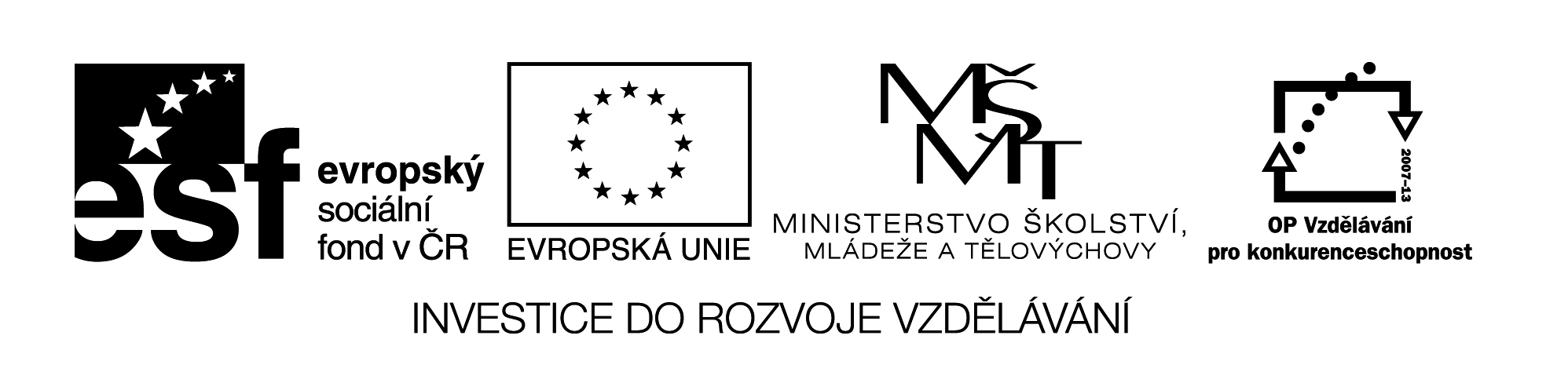 Způsoby a postupy při měření času1. Spoj děje , které chceme měřit, s měřícími přístroji , které při měření použijemešplh                                                                                                    hodinkyběh na 100 m                                                                                   sluneční hodinyvaření špaget                                                                                   stopkyjízda vlakem                                                                                     metronomplavání na 50 m                                                                               digitální budíkhudba – hra na klavíru                                                                   kuchyňské hodinydenní režimpoledne2.  a) Popiš způsob měření stopkami:    b) K čemu se používá metronom , uveď příklady: